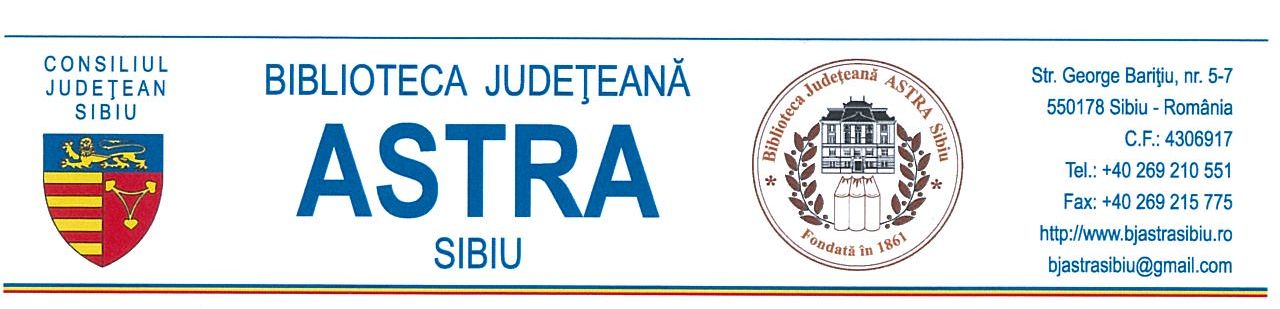 Nr.               dinVoluntar Bibliotecar FIȘA VOLUNTARULUI Nume, prenume ............................................................................................................................, sex ............, naționalitate ............................., domiciliat/ă în localitatea ........................................., str. ......................................................., nr. ..............., sc. ............, et........., ap. ........., județul ........................, născut/ă la data de ....................., telefon .........................., email .................................., legitimat cu B.I./C.I. seria .............., nr. ........................................, Ocupația ................................................................................................................................. , Abilități/competențe ................................................................................................................,Pasiuni ....................................................................................................................................,Limbi străine cunoscute ........................................................................................................., În perioada ............................................................, doresc să  desfășor activități de voluntariat în zilele de ............................................................ în intervalul orar.................................., în cadrul proiectului ..........................................................................................................................................Proiecte de voluntariat în care am fost implicat:- denumirea proiectului ....................................................................................., unde am îndeplinit următoarele activități: ................................................................................................................................................................................................................................................................................................Data .......................................Voluntar, Nume și prenume: .................................              Semnătură: ........................................